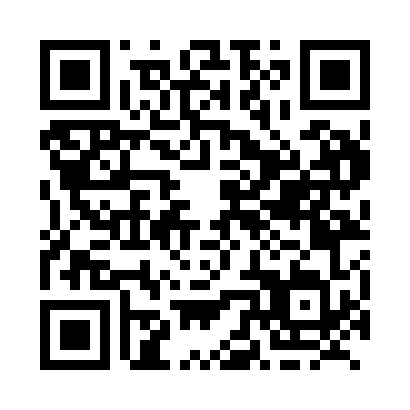 Prayer times for Habitant, Nova Scotia, CanadaWed 1 May 2024 - Fri 31 May 2024High Latitude Method: Angle Based RulePrayer Calculation Method: Islamic Society of North AmericaAsar Calculation Method: HanafiPrayer times provided by https://www.salahtimes.comDateDayFajrSunriseDhuhrAsrMaghribIsha1Wed4:316:061:156:158:249:592Thu4:296:041:156:168:2510:013Fri4:276:031:146:178:2710:034Sat4:256:011:146:178:2810:055Sun4:236:001:146:188:2910:066Mon4:215:591:146:198:3010:087Tue4:195:571:146:208:3210:108Wed4:175:561:146:208:3310:129Thu4:165:551:146:218:3410:1410Fri4:145:531:146:228:3510:1511Sat4:125:521:146:228:3610:1712Sun4:105:511:146:238:3810:1913Mon4:085:501:146:248:3910:2114Tue4:075:491:146:258:4010:2215Wed4:055:471:146:258:4110:2416Thu4:035:461:146:268:4210:2617Fri4:015:451:146:278:4310:2818Sat4:005:441:146:278:4410:2919Sun3:585:431:146:288:4610:3120Mon3:575:421:146:288:4710:3321Tue3:555:411:146:298:4810:3422Wed3:545:401:146:308:4910:3623Thu3:525:401:146:308:5010:3824Fri3:515:391:156:318:5110:3925Sat3:495:381:156:328:5210:4126Sun3:485:371:156:328:5310:4227Mon3:475:361:156:338:5410:4428Tue3:455:361:156:338:5510:4529Wed3:445:351:156:348:5610:4730Thu3:435:341:156:348:5610:4831Fri3:425:341:156:358:5710:49